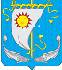 АДМИНИСТРАЦИЯ МУНИЦИПАЛЬНОГО ОБРАЗОВАНИЯ«АНДЕГСКИЙ СЕЛЬСОВЕТ» НЕНЕЦКОГО АВТОНОМНОГО ОКРУГАПОСТАНОВЛЕНИЕот   28.06.2019    № 28д. Андег, НАОВ соответствии с Федеральным законом от 06.10.2003 № 131-ФЗ "Об общих принципах организации местного самоуправления в Российской Федерации", в целях осуществления  мероприятий по обеспечению безопасности людей на водных объектах на территории МО «Андегский сельсовет» Ненецкого автономного округа, Администрация МО «Андегский сельсовет» НАО постановляет:1.	Запретить купание граждан в водоемах и реках на территории МО «Андегский сельсовет» Ненецкого автономного округа.2.	Установить аншлаги с информацией о запрете купания на территории  МО «Андегский сельсовет» Ненецкого автономного округа.3.	Выпустить информационный бюллетень о правилах безопасного поведения на водных объектах и оказания первой помощи пострадавшим.4.	Контроль за исполнением настоящего постановления оставляю за собой.5.	Настоящее постановление вступает в силу после его официального опубликования (обнародования). О мерах по обеспечению безопасности на водных объектах на территории МО «Андегский сельсовет» НАО Глава МО «Андегский сельсовет» НАО:                        В.Ф. Абакумова